КОМИТЕТ ПО КУЛЬТУРЕ ПСКОВСКОЙ ОБЛАСТИПРИКАЗот 29 декабря 2023 г. N 249-одО СОЗДАНИИ ОБЩЕСТВЕННОГО СОВЕТА ПРИКОМИТЕТЕ ПО КУЛЬТУРЕ ПСКОВСКОЙ ОБЛАСТИВ соответствии с постановлением Правительства Псковской области от 19 июля 2022 г. N 59 "О порядке создания общественных советов при исполнительных органах Псковской области" приказываю:1. Создать Общественный совет при Комитете по культуре Псковской области (далее - общественный совет, Комитет) в количестве 7 человек.2. Предложить Общественной палате Псковской области сформировать персональный состав общественного совета.3. Отделу культурной политики обеспечить:1) направление копии настоящего приказа Общественной палате Псковской области;2) размещение настоящего приказа на сайте Комитета gkk.pskov.ru в информационно-телекоммуникационной сети "Интернет".4. Признать утратившим силу приказ Комитета по культуре Псковской области от 11 октября 2021 г. N 230-од "О создании Общественного совета при Комитете по культуре Псковской области".5. Контроль за исполнением настоящего приказа возложить на первого заместителя председателя Комитета Алексееву В.А.Председатель КомитетаО.А.ТИМОФЕЕВА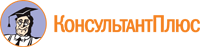 